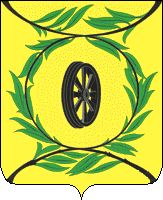 Челябинская областьСОБРАНИЕ ДЕПУТАТОВКАРТАЛИНСКОГО МУНИЦИПАЛЬНОГО РАЙОНАРЕШЕНИЕот 28 января 2016 года  № 67«О внесении изменений в решение Собраниядепутатов Карталинского муниципальногоот   26 ноября 2015 года № 29»        Рассмотрев ходатайство Управления социальной защиты населения Карталинского  муниципального района, о внесении изменений в решение Собрания депутатов Карталинского муниципального района от 26 ноября 2015 года № 29,   Собрание депутатов Карталинского муниципального района РЕШАЕТ:Внести в решение Собрания депутатов Карталинского муниципального района от 26 ноября 2015 года № 29 «О мерах социальной поддержки детей погибших защитников Отечества в Великой Отечественной войне на проезд в пригородном автомобильном транспорте общего пользования» следующее изменение:       пункт 4 изложить в новой редакции:4. Перевозчикам, с которыми заключены договора на перевозку в пригородном сообщении осуществлять проезд детей погибших Защитников Отечества в Великой отечественной войне по предоставлению талонов установленного образца (Приложение 1), выданных Управлением социальной защиты населения Карталинского муниципального района.       пункт 5 изложить в новой редакции:5.  Управлению социальной защиты населения Карталинского муниципального района производить возмещение затрат Перевозчикам, с которыми заключены договора по перевозке в пригородном сообщении, по перевозке детей погибших защитников Отечества в Великой Отечественной войне по талонам в пригородном пассажирском автомобильном транспорте общего пользования за счет средств местного бюджета.2.  Настоящее Решение вступает в силу со дня его официального опубликования и распространяет свое действие на правоотношения, возникшие с 01 января 2016 года.3.     Направить данное Решение главе Карталинского муниципального района для подписания и опубликования в газете «Карталинская новь».Председатель Собрания депутатовКарталинского муниципального района                                             В.К. ДемедюкГлава Карталинского муниципального района                                   С.Н. Шулаев     Приложение                                                          к решению Собрания депутатов               Карталинского муниципального района                                                              от 28 января 2016 года №67ТАЛОНна проездв общественномавтомобильномпригородномтранспорте2016 годДети погибших защитников Отечества